Academic qualificationsFields of Interest :   Synthesis of Heterocyclic organic compounds  Experiences:    Research working in organic chemistry ,teaching organic chemistry for   undergraduate and postgraduate students and supervising the postgraguate students for  Ph. D. and M.Sc.degrees.List of publications: Includes  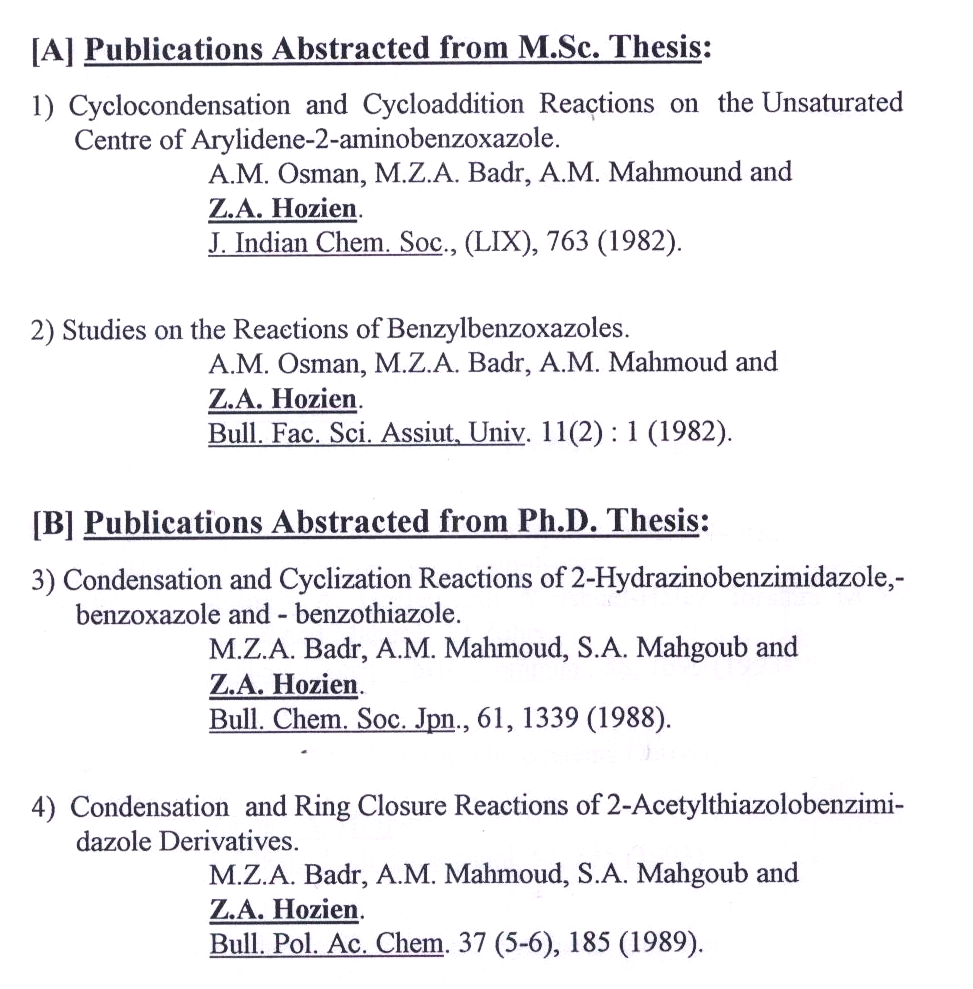 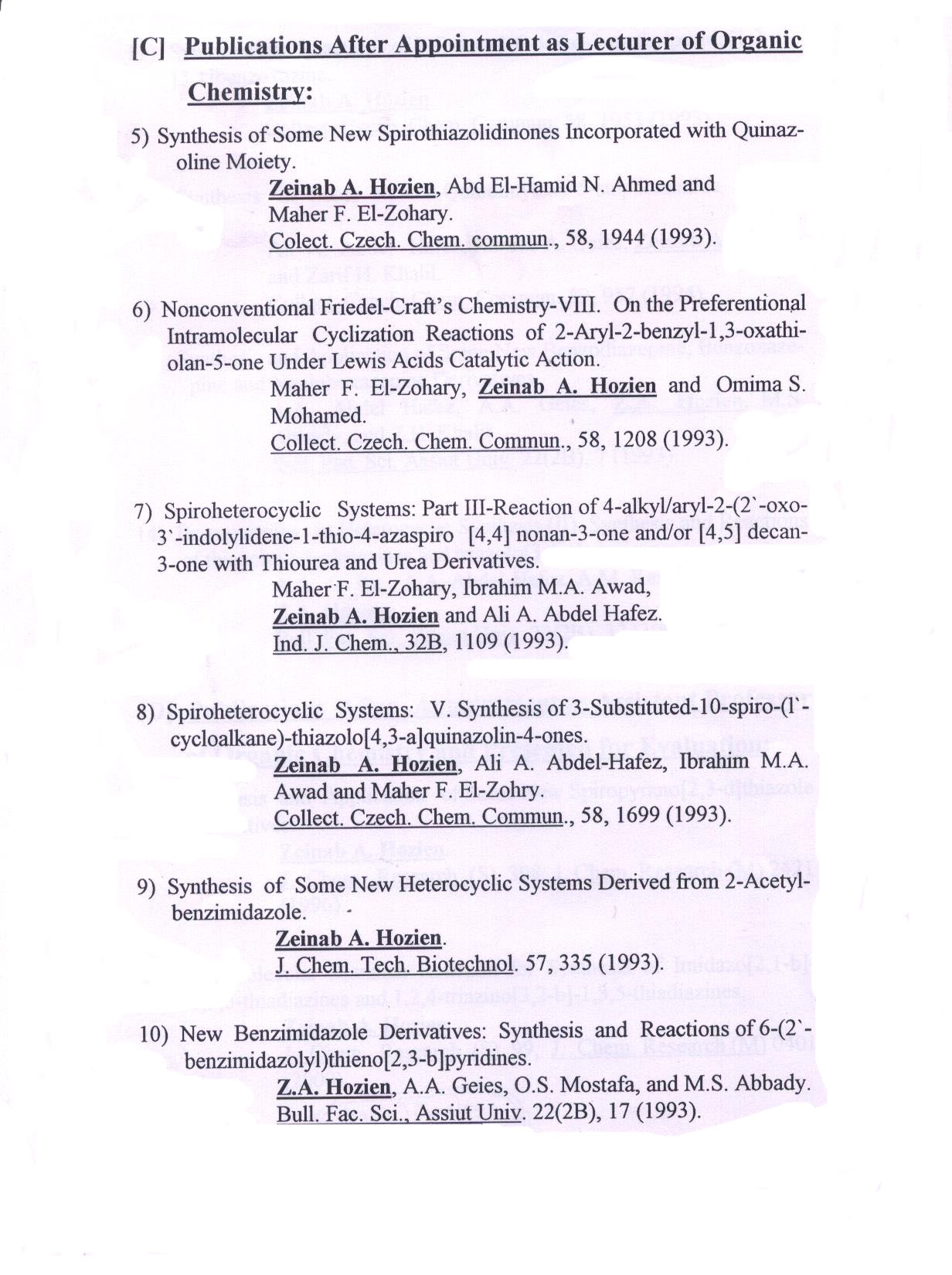 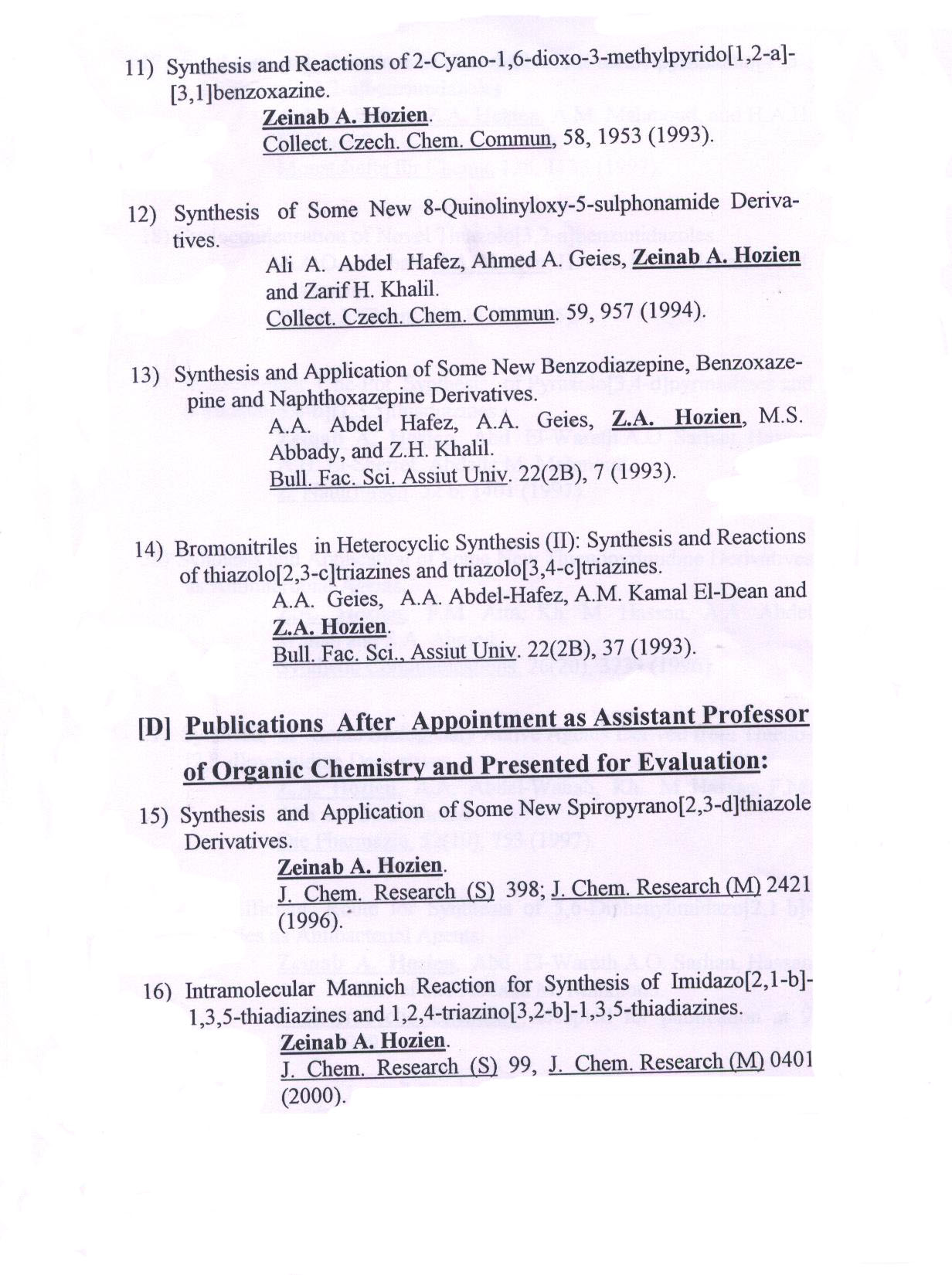 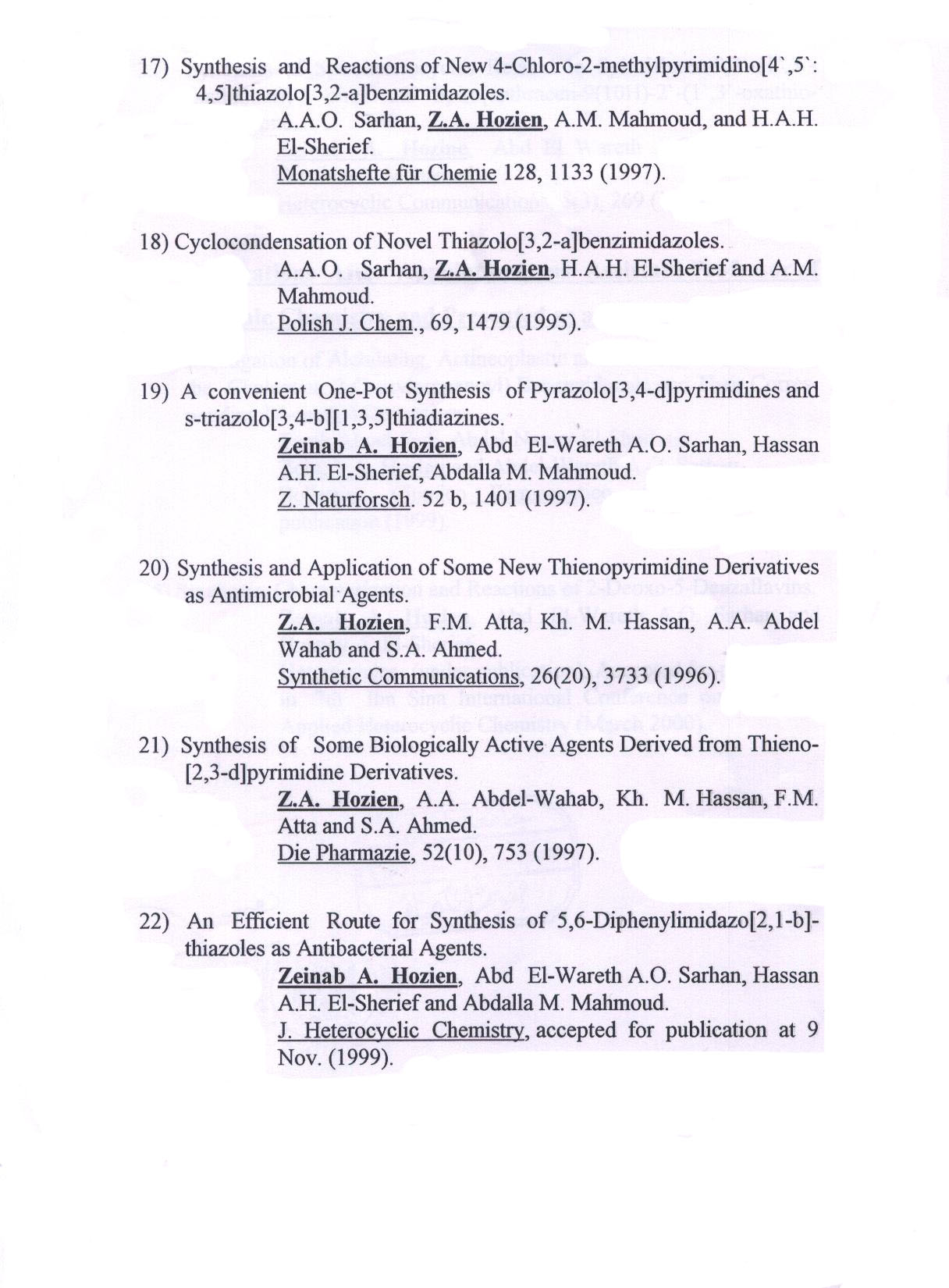 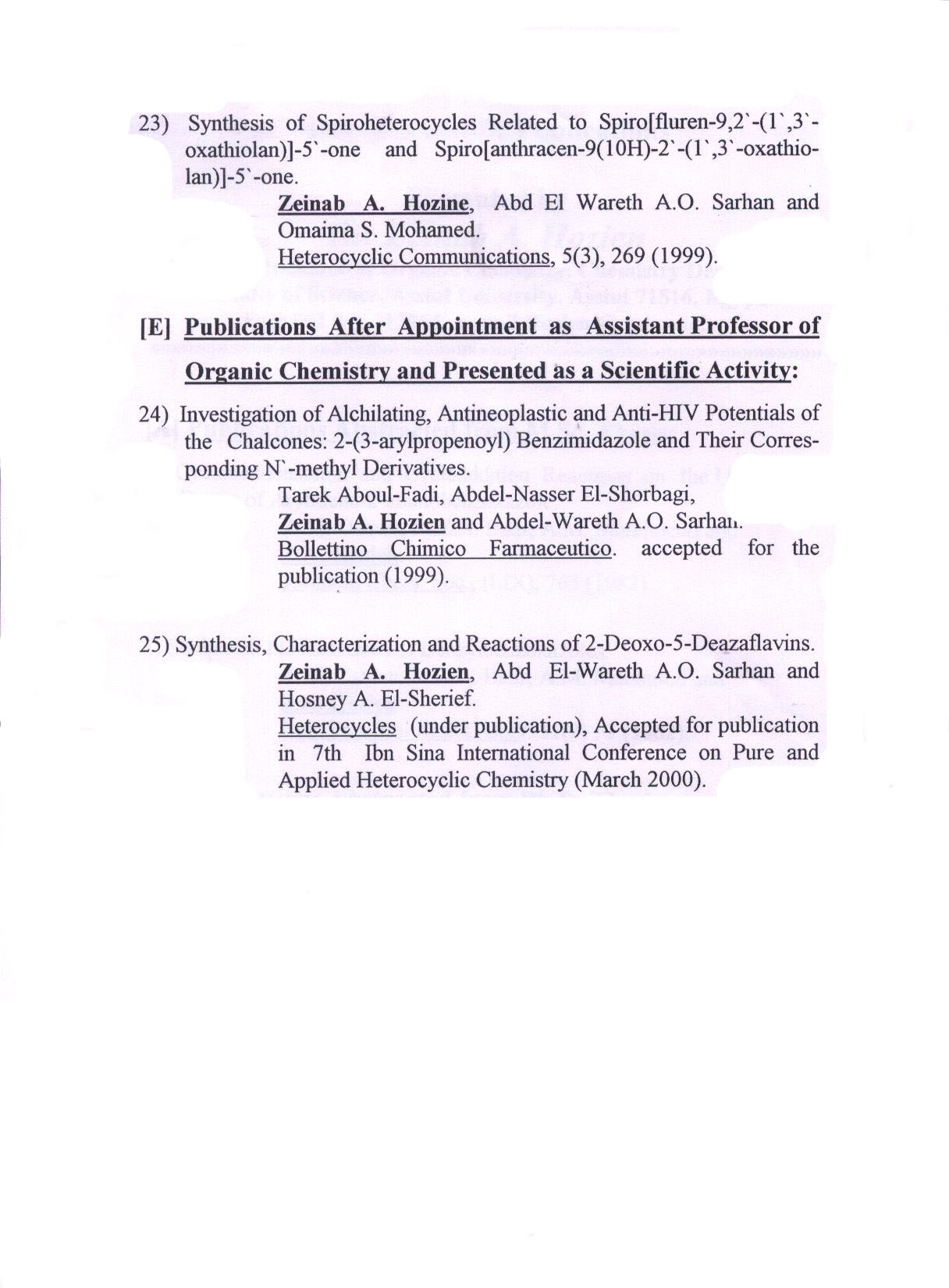 26) One pot Synthesis of Novel thiazolo[3,2-b] [1,2,4] Triazoles :                                                                             A useful synthesis application of the acidified acetic acid method.      H.A.H.El-Sherief, A.M.M.Mahmoud, A.A.O. Sarhan, Z.A.Hozien and O.M.A.Habib, J.of sulfur chemistry, vol.27,No1,  65-85, 2006 .27) Studies on the reaction of N-(3-carbethoxy-4,5,6,7-tetrahydrobenzo       [b]thienyl)-N-phenylthiourea with hydrazine hydrate (part1).      Hassan A.H.El Sherief, Gala M.El-Naggar, Zeinab.A.Hozien and       Suliman M.El-Sawaisi. J.Heterocyclic chem.,45,467, 2008.28) Novel Method for the synthesis of s-triazolo [3,4-b] [1,3,4]         thiadiazines        Hassan A.H.El sherief,  Zeinab.A.Hozien, Ahmed F.M. El-Mahdy,      Abdelwareth A.O.Saihan.  Synthesis No. 15,2636-2642 (2010).29) Intramolecular cyclization of Mannich reaction for synthesis of       Pyrimido [2,1-b] -1,3,5- thiadiazines       Hassan A.H.El sherief, Zeinab.A.Hozien, Ahmed F.M. El-Mahdy,      and Abdelwareth A.O.Sarhan.  J. Heterocyclic chem. 47,1294 (2010).30) One pot synthesis and reactions of novel 5-amino [1,3] thiazolo       [3,2-b] [1,2,4] triazoles.            Hassan A.H.El sherief, Zeinab.A.Hozien, Ahmed F.M. El-Mahdy and                                                                                                                                                                                                                    Abdelwareth A.O.Sarhan, ARKIVOC 71-84 (2011).                                                                                                                                                                                                                                                                     31) Photochromism of dihydrolinolizines. Part XVIII: palladium                        catalyzed   Negishi coupling for the synthesis of photochromic dihydro-                                                                                                                                                                                                         5-azaindolizine-linker-conjugates with a terminal ethylene anchoring group.                                                                                                   Saleh A.Ahmed, Khalid S.Khairou, Aboel-Magd, A.Abdel-wahab, Zeinab.A.Hozien, Heinz Dum. Tetrahedron letters 4397-4401 (2012).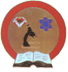 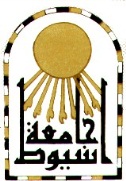 Curriculum VitaeName : First : Zeinab Middel: Abdelwahab Surname: HozienPosition : professor        Citizen : EgyptianDate & place of birth : 5/11/1951 ( Assiut ) Gender :Female          Phone: ++2 -088- 2310241        Mobil: 01223971677      Fax: +2 088 2342708     mail box: 71516E-mail   :    dr_hozien@yahoo.com            Address:   Assiut University, Faculty of Science, Chemistry Department,                  Assiut 71516, Egypt DegreeDate award                    University( name& Location )SpecializationProfessor2000Assiut universityOrganic chemistryAssociated prof.1995Assiut universityOrganic chemistryPh.D.1985Assiut universityOrganic chemistryM.Sc.1979Assiut Univ.(Egypt)Organic chemistryB.Sc.Jun 1974Assiut Univ.(Egypt)Chemistry(major)